2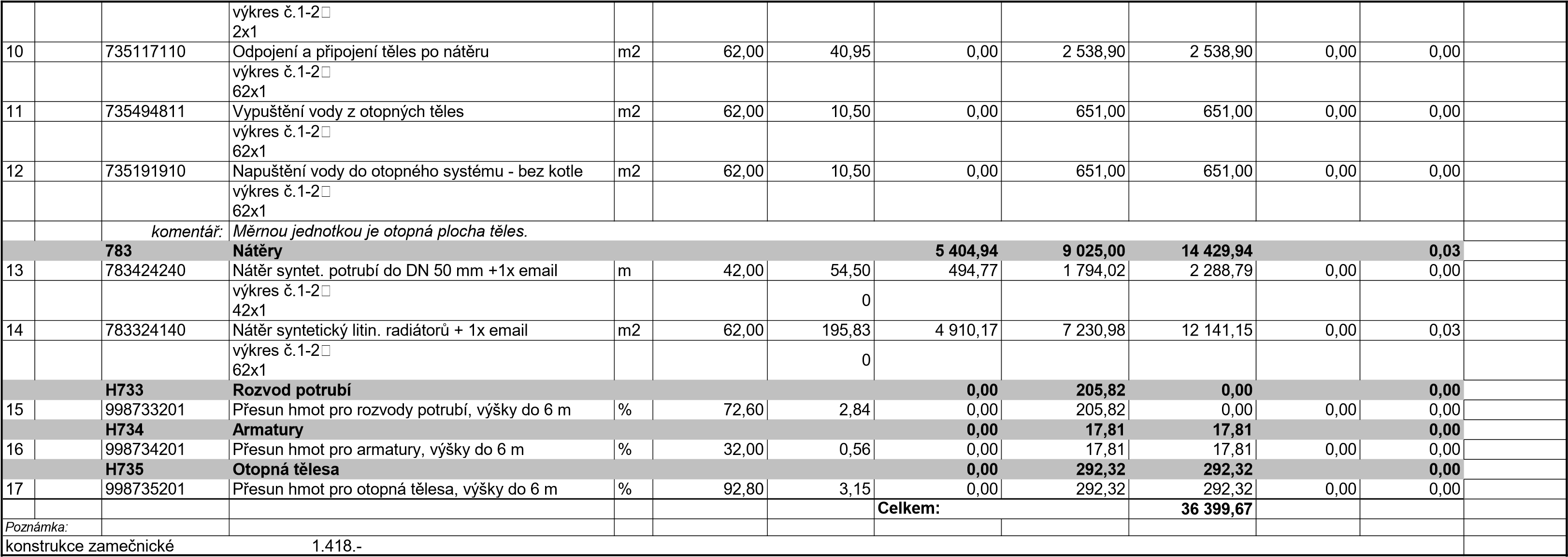 34Stavební rozpočetStavební rozpočetStavební rozpočetStavební rozpočetStavební rozpočetStavební rozpočetStavební rozpočetStavební rozpočetStavební rozpočetStavební rozpočetStavební rozpočetStavební rozpočetNázev stavby:Název stavby:Název stavby:SSL OZP p.o. Denní stacionář,Broučkova  ZlínSSL OZP p.o. Denní stacionář,Broučkova  ZlínDoba výstavby:Doba výstavby:Objednatel:Název stavby:Název stavby:Název stavby:SSL OZP p.o. Denní stacionář,Broučkova  ZlínSSL OZP p.o. Denní stacionář,Broučkova  ZlínDoba výstavby:Doba výstavby:Objednatel:Druh stavby:Druh stavby:Druh stavby:Technika prostředí staveb-vytápěníTechnika prostředí staveb-vytápěníZačátek výstavby:Začátek výstavby:Projektant:Druh stavby:Druh stavby:Druh stavby:Technika prostředí staveb-vytápěníTechnika prostředí staveb-vytápěníZačátek výstavby:Začátek výstavby:Projektant:Lokalita:Lokalita:Lokalita:ZlínZlínKonec výstavby:Konec výstavby:Zhotovitel:m-MODULZLÍN, s.r.o.m-MODULZLÍN, s.r.o.m-MODULZLÍN, s.r.o.Lokalita:Lokalita:Lokalita:ZlínZlínKonec výstavby:Konec výstavby:Zhotovitel:m-MODULZLÍN, s.r.o.m-MODULZLÍN, s.r.o.m-MODULZLÍN, s.r.o.JKSO:JKSO:JKSO:Zpracováno dne:Zpracováno dne:15.12.2019Zpracoval:Ing. Štěpán DoležalIng. Štěpán DoležalIng. Štěpán DoležalJKSO:JKSO:JKSO:Zpracováno dne:Zpracováno dne:15.12.2019Zpracoval:Ing. Štěpán DoležalIng. Štěpán DoležalIng. Štěpán DoležalČObjektKódZkrácený popis / VariantaMJMnožstvíCena/MJNáklady (Kč)Hmotnost (t)Hmotnost (t)Rozměry(Kč)DodávkaMontážCelkemJednot.Celkem	713	Izolace tepelné	 	 	 	713	Izolace tepelné	 	 	 	713	Izolace tepelné	 	 	 	713	Izolace tepelné	 	 	 	713	Izolace tepelné	 	 	 	713	Izolace tepelné	 	 	 	713	Izolace tepelné	 	 	 528,00392,00	920,00	0,00	920,00	0,00	920,00	0,001722181214Izolace návleková  tl. stěny 20 mmm22,0033,60396,00308,00739,200,000,001,05vnitřní průměr 15 mm výkres č.1-2 9x1 komentář:V položce je kalkulována dodávka izolační trubice, spon a lepicí pásky.V položce je kalkulována dodávka izolační trubice, spon a lepicí pásky.V položce je kalkulována dodávka izolační trubice, spon a lepicí pásky.V položce je kalkulována dodávka izolační trubice, spon a lepicí pásky.2722181214Izolace návleková  tl. stěny 20 mmm6,0037,80132,0084,00226,800,000,00vnitřní průměr 18 mm výkres č.1-2 6x1 komentář:V položce je kalkulována dodávka izolační trubice, spon a lepicí pásky.V položce je kalkulována dodávka izolační trubice, spon a lepicí pásky.V položce je kalkulována dodávka izolační trubice, spon a lepicí pásky.V položce je kalkulována dodávka izolační trubice, spon a lepicí pásky.	733	Rozvod potrubí	 	 	 	733	Rozvod potrubí	 	 	 	733	Rozvod potrubí	 	 	 	733	Rozvod potrubí	 	 	 	733	Rozvod potrubí	 	 	 	733	Rozvod potrubí	 	 	 	733	Rozvod potrubí	 	 	 3 769,663 861,74	7 631,40	0,02	7 631,40	0,02	7 631,40	0,023733113113Příplatek za zhotovení přípojky DN 15kus4,0066,150,00264,60264,600,000,00výkres č.1-2 4x104733191926Navaření odbočky na potrubí,DN odbočky 32kus2,00414,75391,54437,96829,500,000,00výkres č.1-2 2x105733163102Potrubí z měděných trubek vytápění D 15 x 1,0 mmm22,00220,502 531,452 319,554 851,000,000,02výkres č.1-2 22x10 komentář:V položkách jsou započteny náklady na dodávku potrubí a tvarovek včetně montáže.V položkách jsou započteny náklady na dodávku potrubí a tvarovek včetně montáže.V položkách jsou započteny náklady na dodávku potrubí a tvarovek včetně montáže.V položkách jsou započteny náklady na dodávku potrubí a tvarovek včetně montáže.6733163103Potrubí z měděných trubek vytápění D 18 x 1,0 mmm6,00246,75842,07638,431 480,500,000,01výkres č.1-2 6x1 komentář:V položkách jsou započteny náklady na dodávku potrubí a tvarovek včetně montáže.V položkách jsou započteny náklady na dodávku potrubí a tvarovek včetně montáže.V položkách jsou započteny náklady na dodávku potrubí a tvarovek včetně montáže.V položkách jsou započteny náklady na dodávku potrubí a tvarovek včetně montáže.7733190107Tlaková zkouška potrubí  DN 40m28,007,354,60201,20205,800,000,00výkres č.1-2 28x1	734	Armatury	 	 	 	734	Armatury	 	 	 	734	Armatury	 	 	 	734	Armatury	 	 	 	734	Armatury	 	 	 	734	Armatury	 	 	 	734	Armatury	 	 	 3 001,55360,55	3 362,10	0,00	3 362,10	0,00	3 362,10	0,008734-90 PCVentil pro tělesa M -typ HM rohový bílýks2,001 681,053 001,55360,553 362,100,000,00výkres č.1-2 2x1	735	Otopná tělesa	 	 	 	735	Otopná tělesa	 	 	 	735	Otopná tělesa	 	 	 	735	Otopná tělesa	 	 	 	735	Otopná tělesa	 	 	 	735	Otopná tělesa	 	 	 	735	Otopná tělesa	 	 	 5 313,274 432,83	9 746,10	0,03	9 746,10	0,03	9 746,10	0,039735171174Těleso trub. koupelnové Comfort-M KRTM 1820.600kus2,002 952,605 313,27591,935 905,200,020,03Stavební rozpočet - rekapitulaceStavební rozpočet - rekapitulaceStavební rozpočet - rekapitulaceStavební rozpočet - rekapitulaceStavební rozpočet - rekapitulaceStavební rozpočet - rekapitulaceStavební rozpočet - rekapitulaceNázev stavby:SSL OZP p.o. Denní stacionář,Broučkova  ZlínSSL OZP p.o. Denní stacionář,Broučkova  ZlínObjednatel:Druh stavby:Technika prostředí staveb-vytápěníTechnika prostředí staveb-vytápěníProjektant:Lokalita:ZlínZlínZhotovitel:m-MODULZLÍN, s.r.o.Zpracoval:Ing. Štěpán DoležalIng. Štěpán DoležalZpracováno dne:15.12.2019ObjektKódZkrácený popisNáklady (Kč) - dodávkaNáklady (Kč) - MontážNáklady (Kč) - celkemCelková hmotnost (t)713Izolace tepelné528,00392,00920,000,00733Rozvod potrubí3 769,663 861,747 631,400,02734Armatury3 001,55360,553 362,100,00735Otopná tělesa5 313,274 432,839 746,100,03783Nátěry5 404,949 025,0014 429,940,03H733Rozvod potrubí0,00205,820,000,00H734Armatury0,0017,8117,810,00H735Otopná tělesa0,00292,32292,320,00Celkem:36 399,67